Зарегистрировано в Минюсте России 26 января 2017 г. N 45406МИНИСТЕРСТВО ТРУДА И СОЦИАЛЬНОЙ ЗАЩИТЫ РОССИЙСКОЙ ФЕДЕРАЦИИПРИКАЗот 10 января 2017 г. N 10нОБ УТВЕРЖДЕНИИ ПРОФЕССИОНАЛЬНОГО СТАНДАРТА"СПЕЦИАЛИСТ В ОБЛАСТИ ВОСПИТАНИЯ"В соответствии с пунктом 16 Правил разработки и утверждения профессиональных стандартов, утвержденных постановлением Правительства Российской Федерации от 22 января 2013 г. N 23 (Собрание законодательства Российской Федерации, 2013, N 4, ст. 293; 2014, N 39, ст. 5266; 2016, N 21, ст. 3002), приказываю:Утвердить прилагаемый профессиональный стандарт "Специалист в области воспитания".МинистрМ.А.ТОПИЛИНУтвержденприказом Министерства трудаи социальной защитыРоссийской Федерацииот 10 января 2017 г. N 10нПРОФЕССИОНАЛЬНЫЙ СТАНДАРТСПЕЦИАЛИСТ В ОБЛАСТИ ВОСПИТАНИЯI. Общие сведенияОсновная цель вида профессиональной деятельности:Группа занятий:Отнесение к видам экономической деятельности:II. Описание трудовых функций, входящихв профессиональный стандарт (функциональная карта видапрофессиональной деятельности)III. Характеристика обобщенных трудовых функций3.1. Обобщенная трудовая функцияДополнительные характеристики3.1.1. Трудовая функция3.1.2. Трудовая функция3.1.3. Трудовая функция3.2. Обобщенная трудовая функцияДополнительные характеристики3.2.1. Трудовая функция3.2.2. Трудовая функция3.2.3. Трудовая функция3.3. Обобщенная трудовая функцияДополнительные характеристики3.3.1. Трудовая функция3.3.2. Трудовая функция3.3.3. Трудовая функция3.4. Обобщенная трудовая функцияДополнительные характеристики3.4.1. Трудовая функция3.4.2. Трудовая функция3.4.3. Трудовая функция--------------------------------<*> Методическая составляющая данной трудовой функции относится только к старшему воспитателю.3.5. Обобщенная трудовая функцияДополнительные характеристики3.5.1. Трудовая функция3.5.2. Трудовая функция3.5.3. Трудовая функция3.6. Обобщенная трудовая функцияДополнительные характеристики3.6.1. Трудовая функция3.6.2. Трудовая функция3.6.3. Трудовая функцияIV. Сведения об организациях - разработчикахпрофессионального стандарта4.1. Ответственная организация-разработчик4.2. Наименования организаций-разработчиков--------------------------------<1> Общероссийский классификатор занятий.<2> Общероссийский классификатор видов экономической деятельности.<3> Статьи 331, 351.1 Трудового кодекса Российской Федерации (Собрание законодательства Российской Федерации, 2002, N 1, ст. 308; 2010, N 52, ст. 7002; 2013, N 27, ст. 3477; 2014, N 52, ст. 7554; 2015, N 1, ст. 42).<4> Приказ Минздравсоцразвития России от 12 апреля 2011 г. N 302н "Об утверждении перечней вредных и (или) опасных производственных факторов и работ, при выполнении которых проводятся обязательные предварительные и периодические медицинские осмотры (обследования), и Порядка проведения обязательных предварительных и периодических медицинских осмотров (обследований) работников, занятых на тяжелых работах и на работах с вредными и (или) опасными условиями труда" (зарегистрирован Минюстом России 21 октября 2011 г., регистрационный N 22111), с изменениями, внесенными приказами Минздрава России от 15 мая 2013 г. N 296н (зарегистрирован Минюстом России 3 июля 2013 г., регистрационный N 28970) и от 5 декабря 2014 г. N 801н (зарегистрирован Минюстом России 3 февраля 2015 г., регистрационный N 35848).<5> Общероссийский классификатор профессий рабочих, должностей служащих и тарифных разрядов.<6> Общероссийский классификатор специальностей по образованию.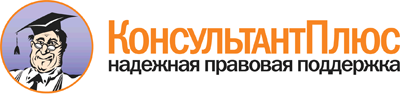  Приказ Минтруда России от 10.01.2017 N 10н
"Об утверждении профессионального стандарта "Специалист в области воспитания"
(Зарегистрировано в Минюсте России 26.01.2017 N 45406) Документ предоставлен КонсультантПлюс

www.consultant.ru 

Дата сохранения: 03.02.2017 
 571Регистрационный номерПедагогическая деятельность в области воспитания обучающихся01.005(наименование вида профессиональной деятельности)КодОрганизация воспитательного процесса с целью духовно-нравственного, интеллектуального, физического развития и позитивной социализации обучающихся на основе формирования у них опыта социально и личностно значимой деятельности, поддержки их социальных инициатив и учета индивидуальных потребностей2330Педагогические работники в средней школе2341Педагогические работники в начальном образовании2342Педагогические работники в дошкольном образовании2359Специалисты в области образования, не входящие в другие группы(код ОКЗ <1>)(наименование)(код ОКЗ)(наименование)85.11Образование дошкольное85.12Образование начальное общее85.13Образование основное общее85.14Образование среднее общее85.21Образование профессиональное среднее85.22Образование высшее85.41Образование дополнительное детей и взрослых(код ОКВЭД <2>)(наименование вида экономической деятельности)Обобщенные трудовые функцииОбобщенные трудовые функцииОбобщенные трудовые функцииТрудовые функцииТрудовые функцииТрудовые функциикоднаименованиеуровень квалификациинаименованиекодуровень (подуровень) квалификацииAСоциально-педагогическая поддержка обучающихся в процессе социализации6Планирование мер по социально-педагогической поддержке обучающихся в процессе социализацииA/01.66AСоциально-педагогическая поддержка обучающихся в процессе социализации6Организация социально-педагогической поддержки обучающихся в процессе социализацииA/0.66AСоциально-педагогическая поддержка обучающихся в процессе социализации6Организационно-методическое обеспечение социально-педагогической поддержки обучающихсяA/03.66BОрганизация деятельности детских общественных объединений в образовательной организации6Оказание обучающимся педагогической поддержки в создании общественных объединенийB/01.66BОрганизация деятельности детских общественных объединений в образовательной организации6Педагогическое сопровождение деятельности детских общественных объединенийB/02.66BОрганизация деятельности детских общественных объединений в образовательной организации6Развитие самоуправления обучающихся на основе социального партнерства социальных институтовB/03.66CОрганизационно-педагогическое обеспечение воспитательного процесса6Организационно-педагогическое обеспечение проектирования и реализации программ воспитанияC/01.66CОрганизационно-педагогическое обеспечение воспитательного процесса6Организация работы по одному или нескольким направлениям внеурочной деятельностиC/02.66CОрганизационно-педагогическое обеспечение воспитательного процесса6Организационно-методическое обеспечение воспитательной деятельностиC/03.66DВоспитательная работа с группой обучающихся6Планирование воспитательной деятельности с группой обучающихсяD/01.66DВоспитательная работа с группой обучающихся6Организация социально и личностно значимой деятельности группы обучающихсяD/02.66DВоспитательная работа с группой обучающихся6Организационно-методическое обеспечение воспитательного процесса в группе обучающихсяD/03.66EБиблиотечно-педагогическая деятельность в образовательной организации общего образования6Информационно-библиотечное сопровождение учебно-воспитательного процессаE/01.66EБиблиотечно-педагогическая деятельность в образовательной организации общего образования6Проведение мероприятий по воспитанию у обучающихся информационной культурыE/02.66EБиблиотечно-педагогическая деятельность в образовательной организации общего образования6Организационно-методическое обеспечение мероприятий по развитию у обучающихся интереса к чтениюE/03.66FТьюторское сопровождение обучающихся6Педагогическое сопровождение реализации обучающимися, включая обучающихся с ограниченными возможностями здоровья (ОВЗ) и инвалидностью, индивидуальных образовательных маршрутов, проектовF/01.66FТьюторское сопровождение обучающихся6Организация образовательной среды для реализации обучающимися, включая обучающихся с ОВЗ и инвалидностью, индивидуальных образовательных маршрутов, проектовF/02.66FТьюторское сопровождение обучающихся6Организационно-методическое обеспечение реализации обучающимися, включая обучающихся с ОВЗ и инвалидностью, индивидуальных образовательных маршрутов, проектовF/03.66НаименованиеСоциально-педагогическая поддержка обучающихся в процессе социализацииКодAУровень квалификации6Происхождение обобщенной трудовой функцииОригиналXЗаимствовано из оригиналаКод оригиналаРегистрационный номер профессионального стандартаВозможные наименования должностей, профессийСоциальный педагогТребования к образованию и обучениюВысшее образование или среднее профессиональное образование в рамках укрупненных групп направлений подготовки высшего образования и специальностей среднего профессионального образования "Образование и педагогические науки"либоВысшее образование или среднее профессиональное образование и дополнительное профессиональное образование по направлению профессиональной деятельности в организации, осуществляющей образовательную деятельность, в том числе с получением его после трудоустройстваТребования к опыту практической работы-Особые условия допуска к работеОтсутствие ограничений на занятие педагогической деятельностью, установленных законодательством Российской Федерации <3>Прохождение обязательных предварительных (при поступлении на работу) и периодических медицинских осмотров (обследований), а также внеочередных медицинских осмотров (обследований) в порядке, установленном законодательством Российской Федерации <4>Другие характеристики-Наименование документаКодНаименование базовой группы, должности (профессии) или специальностиОКЗ2330Педагогические работники в средней школеОКЗ2341Педагогические работники в начальном образованииОКЗ2342Педагогические работники в дошкольном образованииОКЗ2359Специалисты в области образования, не входящие в другие группыОКПДТР <5>25487Педагог социальныйОКСО <6>030300ПсихологияОКСО <6>040100Социальная работаОКСО <6>050000Образование и педагогикаНаименованиеПланирование мер по социально-педагогической поддержке обучающихся в процессе социализацииКодA/01.6Уровень (подуровень) квалификации6Происхождение трудовой функцииОригиналXЗаимствовано из оригиналаКод оригиналаРегистрационный номер профессионального стандартаТрудовые действияАнализ ситуаций жизнедеятельности обучающихсяТрудовые действияРазработка мер по социально-педагогической поддержке обучающихся в процессе образованияТрудовые действияПроектирование программ формирования у обучающихся социальной компетентности, социокультурного опытаТрудовые действияРазработка мер по социально-педагогическому сопровождению обучающихся в трудной жизненной ситуацииТрудовые действияРазработка мер по профилактике социальных девиаций среди обучающихсяТрудовые действияПланирование совместной деятельности с институтами социализации в целях обеспечения позитивной социализации обучающихсяНеобходимые уменияОсуществлять отбор социально-педагогических методов изучения ситуаций жизнедеятельности обучающихсяНеобходимые уменияПрименять социально-педагогические методы изучения ситуаций жизнедеятельности обучающихся для выявления их потребностейНеобходимые уменияОпределять необходимый перечень мер по социально-педагогической поддержке обучающихся в процессе образованияНеобходимые уменияОпределять необходимый перечень мер по реализации и защите прав обучающихся в процессе образованияНеобходимые уменияРазрабатывать программы формирования у обучающихся социальной компетентностиНеобходимые уменияРазрабатывать мероприятия по социальной адаптации обучающихся к новой жизненной ситуацииНеобходимые уменияПроектировать содержание социально и личностно значимой деятельности обучающихся с целью расширения их социокультурного опытаНеобходимые уменияПланировать работу с обучающимися, оказавшимися в трудной жизненной ситуации, с учетом специфики их социальных проблемНеобходимые уменияПланировать мероприятия по профилактике девиантного поведения обучающихсяНеобходимые уменияРазрабатывать меры по социальной реабилитации обучающихся, имевших проявления девиантного поведенияНеобходимые уменияРазрабатывать меры по обеспечению досуговой занятости обучающихся в образовательном учреждении и по месту жительстваНеобходимые уменияСогласовывать с институтами социализации план совместных действий по обеспечению позитивной социализации обучающихсяНеобходимые уменияОказывать обучающимся первую помощьНеобходимые знанияНормативные правовые акты в области защиты прав ребенка, включая международныеНеобходимые знанияНормативные правовые акты Российской Федерации в области образования, воспитания, социальной работы с детьми и молодежьюНеобходимые знанияМетоды социально-педагогической диагностики, изучения ситуаций жизнедеятельности обучающихся, выявления их потребностейНеобходимые знанияПодходы, формы и методы социально-педагогической поддержки обучающихся в процессе образованияНеобходимые знанияСпособы обеспечения реализации и защиты прав обучающихся в процессе образованияНеобходимые знанияОсобенности формирования социальной компетентности у обучающихся разного возрастаНеобходимые знанияОсновы социально-педагогической деятельности по социальной адаптации обучающихся, помощи им в освоении социальных ролейНеобходимые знанияОсновы проектирования программ социально-педагогического сопровождения детей и молодежи в процессе социализацииНеобходимые знанияПодходы к планированию мероприятий по организации свободного времени обучающихсяНеобходимые знанияСпособы планирования социально и личностно значимой деятельности обучающихся с целью расширения их социокультурного опытаНеобходимые знанияФормы и методы социально-педагогической поддержки детей и молодежи в трудной жизненной ситуацииНеобходимые знанияОсновные направления профилактики социальных девиаций среди обучающихсяНеобходимые знанияФормы и методы профилактической работы с детьми и семьями группы социального рискаНеобходимые знанияСоциально-педагогические условия обеспечения социальной реабилитации обучающихся, имевших проявления девиантного поведенияНеобходимые знанияСпособы обеспечения досуговой занятости обучающихсяНеобходимые знанияТеория и методика организации отдыха и оздоровления детей и молодежи в каникулярное времяНеобходимые знанияТеория и методика социально-педагогической работы с детьми и молодежью по месту жительстваНеобходимые знанияТеоретические и практические знания по учебной дисциплине "Первая помощь"Другие характеристики-НаименованиеОрганизация социально-педагогической поддержки обучающихся в процессе социализацииКодA/02.6Уровень (подуровень) квалификации6Происхождение трудовой функцииОригиналXЗаимствовано из оригиналаКод оригиналаРегистрационный номер профессионального стандартаТрудовые действияОрганизация социально-педагогической поддержки обучающихся в процессе образованияТрудовые действияРеализация культурно-просветительских программ и мероприятий по формированию у обучающихся социальной компетентности и позитивного социального опытаТрудовые действияОрганизация социально-педагогической поддержки обучающихся в трудной жизненной ситуацииТрудовые действияПрофилактическая работа с обучающимися группы социального рискаТрудовые действияОрганизация социальной реабилитации обучающихся, имевших проявления девиантного поведенияТрудовые действияОбеспечение досуговой занятости обучающихсяТрудовые действияОрганизация совместной деятельности с социальными институтами в целях позитивной социализации обучающихсяНеобходимые уменияПроводить консультирование педагогов, родителей (законных представителей) и обучающихся по вопросам реализации прав обучающихся в процессе образованияНеобходимые уменияРеализовывать меры по социально-педагогической поддержке обучающихся в освоении образовательных программНеобходимые уменияПроводить занятия и культурно-просветительские мероприятия по формированию у обучающихся социальной компетентностиНеобходимые уменияОрганизовывать социально и личностно значимую деятельность обучающихся с целью формирования у них социокультурного опытаНеобходимые уменияОказывать консультативную помощь обучающимся в принятии решений в ситуациях самоопределенияНеобходимые уменияПрименять технологии педагогической поддержки социальных инициатив обучающихсяНеобходимые уменияПроводить мероприятия по адресной социально-педагогической поддержке обучающихся, оказавшихся в трудной жизненной ситуации, с учетом специфики их социальных проблемНеобходимые уменияПрименять социально-педагогические технологии профилактики девиантного поведения обучающихсяНеобходимые уменияОрганизовывать индивидуальную профилактическую работу с обучающимися и семьями группы социального рискаНеобходимые уменияПрименять педагогические технологии социальной реабилитации обучающихся, имевших проявления девиантного поведенияНеобходимые уменияОрганизовывать досуговую деятельность обучающихсяНеобходимые уменияСогласовывать содержание совместной деятельности с социальными институтами по обеспечению позитивной социализации обучающихсяНеобходимые уменияКоординировать совместную деятельность с социальными институтами по социально-педагогической поддержке обучающихсяНеобходимые знанияНормативные правовые акты, определяющие меры ответственности педагогических работников за жизнь и здоровье обучающихсяНеобходимые знанияТребования охраны труда, жизни и здоровья обучающихся; санитарно-гигиенические требования к организации работы с обучающимисяНеобходимые знанияПрава и свободы обучающихся в области образованияНеобходимые знанияФормы и методы консультирования педагогов, родителей (законных представителей) и обучающихся по вопросам реализации прав обучающихсяНеобходимые знанияМеханизмы реализации социально-педагогической поддержки обучающихся в освоении образовательных программНеобходимые знанияОсобенности формирования социальной компетентности обучающихся разного возрастаНеобходимые знанияОсновные направления и виды деятельности обучающихся, обеспечивающие расширение у них актуального социокультурного опытаНеобходимые знанияФормы и методы организации социально и личностно значимой деятельности обучающихся разного возрастаНеобходимые знанияМетоды формирования воспитывающей атмосферы в образовательной организации, обеспечения позитивного общения обучающихсяНеобходимые знанияТехнологии педагогической поддержки обучающихся в проектировании индивидуального маршрута, ситуациях самоопределенияНеобходимые знанияТехнологии социально-педагогической поддержки детей и молодежи в трудной жизненной ситуации и социально опасном положенииНеобходимые знанияФормы и методы профилактики социальных девиаций, работы с детьми и семьями группы социального рискаНеобходимые знанияОсобенности детей, проявляющих девиантное поведение, имеющих различные формы зависимостейНеобходимые знанияПедагогические технологии социальной реабилитации обучающихся, имевших проявления девиантного поведенияНеобходимые знанияФормы работы с детьми и молодежью по месту жительстваНеобходимые знанияМеханизмы обеспечения досуговой занятости обучающихся, проведения культурно-просветительских мероприятийНеобходимые знанияСоциально-педагогический потенциал различных институтов социализации, методы его изучения и условия эффективной реализацииНеобходимые знанияФормы социального партнерства институтов социализации в целях позитивной социализации обучающихсяДругие характеристики-НаименованиеОрганизационно-методическое обеспечение социально-педагогической поддержки обучающихсяКодA/03.6Уровень (подуровень) квалификации6Происхождение трудовой функцииОригиналXЗаимствовано из оригиналаКод оригиналаРегистрационный номер профессионального стандартаТрудовые действияРазработка методических материалов для реализации программ и мероприятий по социально-педагогической поддержке обучающихсяТрудовые действияРазработка методических материалов для консультирования обучающихся по построению социальных отношений, адаптации к новым жизненным ситуациямТрудовые действияОсуществление методического сопровождения деятельности педагогов по развитию у родителей (законных представителей) социально-педагогической компетентностиТрудовые действияОрганизационно-методическое сопровождение совместной деятельности с институтами социализации по социально-педагогической поддержке обучающихсяТрудовые действияОрганизация и методическое обеспечение контроля результатов деятельности по социально-педагогической поддержке обучающихсяНеобходимые уменияОсуществлять поиск информационных ресурсов, методической литературы, инновационного опыта и их анализНеобходимые уменияОсуществлять отбор материалов, актуальных для реализуемых программ социально-педагогической поддержки обучающихсяНеобходимые уменияРазрабатывать информационно-методические материалы для программ социально-педагогической поддержки обучающихся, предназначенные для их участников - педагогов, родителей (законных представителей), обучающихсяНеобходимые уменияФормировать информационно-методическую базу для консультирования родителей (законных представителей) по вопросам обеспечения позитивной социализации обучающихсяНеобходимые уменияОказывать обучающимся организационно-педагогическую поддержку в построении социальных отношений, адаптации к новым жизненным ситуациямНеобходимые уменияРеализовывать мероприятия по социально-педагогической поддержке обучающихся из числа сирот и оставшихся без попечения родителейНеобходимые уменияОсуществлять организационно-методическое сопровождение мероприятий по профилактике девиантного поведения обучающихсяНеобходимые уменияОсуществлять организационно-методическое сопровождение программ и мероприятий по социальной реабилитации обучающихсяНеобходимые уменияПроводить мероприятия по формированию безопасной информационной средыНеобходимые уменияРеализовывать организационные меры и методическое сопровождение совместной деятельности социальных институтов по социально-педагогической поддержке разных категорий обучающихсяНеобходимые уменияОсуществлять контроль и анализ результатов реализации программ и мероприятий по социально-педагогической поддержке обучающихсяНеобходимые знанияИсточники актуальной информации в области социально-педагогической поддержки обучающихся в процессе социализацииНеобходимые знанияПодходы к методическому обеспечению программ социально-педагогической поддержки обучающихся в процессе социализацииНеобходимые знанияОсобенности современной семьи, семейного воспитания, работы с родителями, их консультированияНеобходимые знанияСоциально-педагогические средства поддержки обучающихся в построении социальных отношений, социальной адаптацииНеобходимые знанияНормативно-правовые акты в области трудоустройства, патроната, обеспечения жильем, пособиями, пенсиями, оформления сберегательных вкладов, использования ценных бумаг обучающихся из числа сирот и оставшихся без попечения родителейНеобходимые знанияМеханизмы программно-методического обеспечения социального партнерства институтов социализации по вопросам социально-педагогической поддержки обучающихсяНеобходимые знанияПодходы к программно-методическому обеспечению социально-педагогической работы с детьми и молодежью по месту жительстваНеобходимые знанияСредства профилактики социальных рисков, девиантного поведенияНеобходимые знанияМетодика социальной реабилитации обучающихсяНеобходимые знанияОсновы образовательного менеджмента, управления воспитательным процессом, организационной культурыНеобходимые знанияФормы и методы контроля реализации программ и мероприятий по социально-педагогической поддержке обучающихсяНеобходимые знанияМетоды диагностики и анализа результатов реализации программ и мероприятий по социально-педагогической поддержке обучающихсяДругие характеристики-НаименованиеОрганизация деятельности детских общественных объединений в образовательной организацииКодBУровень квалификации6Происхождение обобщенной трудовой функцииОригиналXЗаимствовано из оригиналаКод оригиналаРегистрационный номер профессионального стандартаВозможные наименования должностей, профессийСтарший вожатыйТребования к образованию и обучениюВысшее образование или среднее профессиональное образование в рамках укрупненных групп направлений подготовки высшего образования и специальностей среднего профессионального образования "Образование и педагогические науки"либоВысшее образование или среднее профессиональное образование и дополнительное профессиональное образование по направлению профессиональной деятельности в организации, осуществляющей образовательную деятельность, в том числе с получением его после трудоустройстваТребования к опыту практической работы-Особые условия допуска к работеОтсутствие ограничений на занятие педагогической деятельностью, установленных законодательством Российской ФедерацииПрохождение обязательных предварительных (при поступлении на работу) и периодических медицинских осмотров (обследований), а также внеочередных медицинских осмотров (обследований) в порядке, установленном законодательством Российской ФедерацииДругие характеристики-Наименование документаКодНаименование базовой группы, должности (профессии) или специальностиОКЗ2330Педагогические работники в средней школеОКЗ2341Педагогические работники в начальном образованииОКПДТР20434ВожатыйОКСО030300ПсихологияОКСО040100Социальная работаОКСО050000Образование и педагогикаНаименованиеОказание обучающимся педагогической поддержки в создании общественных объединенийКодB/01.6Уровень (подуровень) квалификации6Происхождение трудовой функцииОригиналXЗаимствовано из оригиналаКод оригиналаРегистрационный номер профессионального стандартаТрудовые действияОрганизация участия обучающихся в проектировании содержания совместной деятельности по основным направлениям воспитанияТрудовые действияОрганизация участия педагогов и родителей (законных представителей) обучающихся в проектировании содержания совместной деятельностиТрудовые действияПедагогическое стимулирование детских социальных инициативТрудовые действияОпределение педагогических средств развития самоуправления обучающихся совместно с другими субъектами воспитанияТрудовые действияОрганизационно-педагогическая поддержка самоорганизации обучающихся, их инициатив по созданию общественных объединений в форме консультирования, делегирования функций, обучающих занятий, создания педагогических ситуаций, пошаговых инструкций, сотрудничестваТрудовые действияОказание обучающимся первой помощиНеобходимые уменияОсуществлять проектирование содержания воспитательного процесса на основе требований федеральных государственных образовательных стандартов общего образования (ФГОС ОО)Необходимые уменияПрименять игровые педагогические технологии с целью включения обучающихся в планирование совместной деятельностиНеобходимые уменияОрганизовывать обсуждение планов и программ совместной деятельности в детских коллективахНеобходимые уменияОрганизовывать участие педагогов и родителей (законных представителей) в проектировании содержания воспитательной деятельности образовательной организацииНеобходимые уменияПрименять технологии педагогического стимулирования обучающихся к самореализации в социально и личностно значимой деятельностиНеобходимые уменияМотивировать обучающихся к реализации социальных проектовНеобходимые уменияОсуществлять педагогическую поддержку детских инициативНеобходимые уменияОсуществлять разработку программ деятельности детских общественных объединений на основе предложений субъектов воспитанияНеобходимые уменияВыявлять социальные способности и лидерский потенциал обучающихся, их социокультурный опыт, интересы, потребностиНеобходимые уменияОрганизовывать совместное с обучающимися проектирование моделей детского самоуправления в образовательной организацииНеобходимые уменияОказывать педагогическую поддержку обучающимся в формировании их творческих, общественных объединений, органов самоуправленияНеобходимые уменияОсуществлять педагогическую поддержку в формировании одного или нескольких общественных объединений обучающихсяНеобходимые уменияОсуществлять руководство одним или несколькими направлениями воспитательной деятельности с учетом требований ФГОС ООНеобходимые знанияОсновные положения государственных стратегий и программ развития воспитания детей и молодежиНеобходимые знанияТребования ФГОС ОО к разработке программ воспитанияНеобходимые знанияОсновные направления, виды и формы воспитательной деятельностиНеобходимые знанияНормативные правовые акты в области развития детского движения, деятельности детских и молодежных общественных организацийНеобходимые знанияОсновы проектирования воспитательного процесса, примерная структура программы воспитанияНеобходимые знанияТеоретические и методические основы организации воспитательного процесса в детском коллективеНеобходимые знанияМетоды выявления лидерского потенциала обучающихся, их социокультурного опыта, интересов, потребностейНеобходимые знанияВозрастные особенности обучающихся, пути реализации возрастного подхода к проектированию программ воспитанияНеобходимые знанияМетоды педагогического стимулирования, мотивации обучающихся к самореализации в социально и личностно значимой деятельностиНеобходимые знанияИгровые технологии включения детей в проектирование совместной деятельностиНеобходимые знанияОсновы организации проектной деятельности детей разного возрастаНеобходимые знанияПримерное содержание социальных проектов обучающихсяНеобходимые знанияТехнологии педагогической поддержки детских социальных инициатив, развития детской самодеятельностиНеобходимые знанияТеоретические и методические основы развития детского самоуправления в образовательной организацииНеобходимые знанияТеория и методика педагогической поддержки деятельности детских общественных организаций, движений, объединенийНеобходимые знанияПедагогические приемы включения педагогов и родителей (законных представителей) в проектирование моделей самоуправления в образовательной организацииНеобходимые знанияТеоретические и практические знания по учебной дисциплине "Первая помощь"Другие характеристики-НаименованиеПедагогическое сопровождение деятельности детских общественных объединенийКодB/02.6Уровень (подуровень) квалификации6Происхождение трудовой функцииОригиналXЗаимствовано из оригиналаКод оригиналаРегистрационный номер профессионального стандартаТрудовые действияОрганизация совместной деятельности детей и взрослых, ориентированной на достижение результатов гражданского, нравственного, трудового, экологического, эстетического, физического воспитанияТрудовые действияПедагогическая поддержка обучающихся в реализации ими программ деятельности их общественных объединенийТрудовые действияОрганизация работы органов самоуправления обучающихсяТрудовые действияОрганизация творческих занятий и мероприятий по развитию у обучающихся лидерского потенциала, организаторских способностейТрудовые действияПедагогическая поддержка социальных инициатив обучающихсяТрудовые действияПроведение коллективных творческих, массовых мероприятийНеобходимые уменияОрганизовывать совместную социально и личностно значимую деятельность детей и взрослыхНеобходимые уменияОсуществлять руководство одним или несколькими направлениями совместной деятельности субъектов воспитания в области гражданского, нравственного, трудового, экологического, эстетического, физического воспитанияНеобходимые уменияФормировать пространство для социальных инициатив обучающихся на основе социального партнерства институтов социализацииНеобходимые уменияПрименять технологии педагогического стимулирования обучающихся к самореализации в социально и личностно значимой деятельностиНеобходимые уменияОрганизовывать проектную деятельность обучающихся, осуществлять педагогическое сопровождение детских социальных проектовНеобходимые уменияПроводить консультирование обучающихся по вопросам реализации ими социальных инициативНеобходимые уменияМотивировать обучающихся к принятию самостоятельных решений в ситуациях выбораНеобходимые уменияОказывать педагогическую поддержку обучающимся в процессе самоопределения в рамках программ коллективной деятельностиНеобходимые уменияРуководить деятельностью одного или нескольких детских общественных объединений на основе технологий педагогической поддержкиНеобходимые уменияПроводить творческие занятия для членов детских общественных объединений и органов самоуправления с целью развития у обучающихся лидерского потенциала и организаторских способностейНеобходимые уменияПроводить коллективные творческие, массовые мероприятия с учетом инициатив, интересов, потребностей субъектов воспитанияНеобходимые уменияОсуществлять контроль реализации программ совместной деятельностиНеобходимые уменияАнализировать динамику развития детского самоуправления, результаты деятельности детских общественных объединенийНеобходимые уменияОрганизовывать обсуждение в детских коллективах результатов реализации программ совместной деятельностиНеобходимые знанияТребования ФГОС ОО к организации воспитательного процесса в образовательной организацииНеобходимые знанияПримерное содержание гражданского, нравственного, трудового, экологического, эстетического, физического воспитанияНеобходимые знанияМетоды и формы организации гражданского, нравственного, трудового, экологического, эстетического, физического воспитанияНеобходимые знанияВариативные модели детского самоуправления в образовательной организации и механизмы их реализацииНеобходимые знанияФормы и методы организации деятельности органов детского самоуправления в образовательной организацииНеобходимые знанияТехнологии организации деятельности детских общественных объединений на основе самодеятельностиНеобходимые знанияИгровые технологии организации проектной деятельности обучающихся разного возрастаНеобходимые знанияТехнологии педагогического стимулирования обучающихся к активному участию в совместной деятельностиНеобходимые знанияПримерное содержание детских социальных инициатив, способы их педагогической поддержки и сопровожденияНеобходимые знанияФормы и методы проведения творческих занятий по развитию у обучающихся лидерского потенциала, организаторских способностейНеобходимые знанияТеория и методика коллективной творческой деятельности, основы организации коллективных творческих делНеобходимые знанияМетоды, приемы, способы обеспечения позитивного общения обучающихся, сотрудничестваНеобходимые знанияФормы и методы контроля результатов реализации программ совместной деятельностиНеобходимые знанияМетоды изучения динамики развития детского коллектива, самоуправления, результатов деятельности детских общественных объединенийНеобходимые знанияФормы и методы организации оценочной деятельности обучающихся с целью анализа результатов совместной деятельностиНеобходимые знанияОсновы организации массовых мероприятий для обучающихся разного возраста и способы оценки их эффективностиНеобходимые знанияНормативные правовые акты, определяющие меры ответственности педагогических работников за жизнь и здоровье обучающихсяНеобходимые знанияТребования охраны труда, жизни и здоровья обучающихся при проведении мероприятий в образовательной организации и вне организацииДругие характеристики-НаименованиеРазвитие самоуправления обучающихся на основе социального партнерства социальных институтовКодB/03.6Уровень (подуровень) квалификации6Происхождение трудовой функцииОригиналXЗаимствовано из оригиналаКод оригиналаРегистрационный номер профессионального стандартаТрудовые действияРазвитие форм и способов взаимодействия субъектов воспитания на основе самоуправления в образовательной организацииТрудовые действияРазвитие форм и способов взаимодействия детских объединений с другими институтами социализацииТрудовые действияОрганизация партнерства социальных институтов с целью поддержки детских социальных инициативТрудовые действияПривлечение к работе с детскими общественными объединениями родителей (законных представителей), специалистов разного профиля, волонтеровТрудовые действияПедагогическая поддержка совместной деятельности детских общественных объединений с другими институтами социализацииТрудовые действияАнализ результатов совместной деятельности институтов социализации по поддержке детских инициатив, общественных объединенийНеобходимые уменияОрганизовывать сотрудничество детских общественных объединений с органами педагогического и родительского самоуправленияНеобходимые уменияИзучать воспитательный потенциал институтов социализации с целью выбора направлений и форм сотрудничестваНеобходимые уменияУстанавливать контакты с клубами по месту жительства, учреждениями культуры, спорта по вопросам воспитания обучающихсяНеобходимые уменияОрганизовывать взаимодействие детских общественных объединений с различными социальными институтамиНеобходимые уменияОсуществлять координацию совместных действий образовательной организации с институтами социализации по поддержке детских инициативНеобходимые уменияОрганизовывать поддержку детских социальных проектов на основе социального партнерства институтов социализацииНеобходимые уменияОрганизовывать участие семьи в проведении коллективных творческих, массовых мероприятийНеобходимые уменияПропагандировать поддержку деятельности детских объединений в социуме, мотивировать специалистов разного профиля к работе с детьмиНеобходимые уменияОсуществлять педагогическую поддержку участия волонтеров в развитии деятельности детских общественных объединенийНеобходимые уменияОказывать методическую помощь институтам социализации по взаимодействию с детскими общественными объединениямиНеобходимые уменияПрименять диагностические технологии для анализа эффективности совместных действий институтов социализации по поддержке детских общественных объединенийНеобходимые уменияПрименять диагностические технологии для выявления динамики развития деятельности детских общественных объединенийНеобходимые знанияНормативные правовые основы организации социального партнерства институтов социализацииНеобходимые знанияОсобенности социально-педагогической деятельности различных институтов социализации, их воспитательный потенциалНеобходимые знанияПодходы к формированию детско-взрослой общности в образовательной организацииНеобходимые знанияПодходы к педагогическому сопровождению совместной деятельности субъектов воспитания в образовательной организацииНеобходимые знанияПодходы к разработке необходимых для деятельности детских общественных объединений локальных актов в образовательной организацииНеобходимые знанияМеханизмы социального партнерства институтов социализацииНеобходимые знанияСпособы организации взаимодействия институтов социализации с целью поддержки детских социальных инициативНеобходимые знанияПодходы к разработке и реализации программ совместной деятельности образовательного учреждения и других институтов социализацииНеобходимые знанияСпособы привлечения к работе с детьми специалистов разного профиля, волонтеровНеобходимые знанияМеханизмы взаимодействия образовательной организации с семьейНеобходимые знанияПедагогические технологии мотивации родителей (законных представителей) к участию в совместной деятельности с детьми в образовательной организацииНеобходимые знанияСпособы организации совместных семейных проектов детей и взрослыхНеобходимые знанияМетоды и формы работы по формированию у обучающихся готовности к самореализации и самоопределениюНеобходимые знанияСпособы педагогической поддержки участия волонтеров в развитии деятельности детских общественных организацийНеобходимые знанияСпособы организации участия различных институтов социализации в проведении массовых мероприятий для обучающихся разного возрастаНеобходимые знанияМетоды, способы педагогической диагностики для выявления динамики развития деятельности детских общественных объединенийНеобходимые знанияМетоды анализа результатов совместной деятельности институтов социализации по поддержке детских инициатив, общественных объединенийДругие характеристики-НаименованиеОрганизационно-педагогическое обеспечение воспитательного процессаКодCУровень квалификации6Происхождение обобщенной трудовой функцииОригиналXЗаимствовано из оригиналаКод оригиналаРегистрационный номер профессионального стандартаВозможные наименования должностей, профессийПедагог-организаторТребования к образованию и обучениюВысшее образование или среднее профессиональное образование в рамках укрупненных групп направлений подготовки высшего образования и специальностей среднего профессионального образования "Образование и педагогические науки"либоВысшее образование или среднее профессиональное образование и дополнительное профессиональное образование по направлению профессиональной деятельности в организации, осуществляющей образовательную деятельность, в том числе с получением его после трудоустройстваТребования к опыту практической работы-Особые условия допуска к работеОтсутствие ограничений на занятие педагогической деятельностью, установленных законодательством Российской ФедерацииПрохождение обязательных предварительных (при поступлении на работу) и периодических медицинских осмотров (обследований), а также внеочередных медицинских осмотров (обследований) в порядке, установленном законодательством Российской ФедерацииДругие характеристики-Наименование документаКодНаименование базовой группы, должности (профессии) или специальностиОКЗ2330Педагогические работники в средней школеОКЗ2341Педагогические работники в начальном образованииЕКС-Педагог-организаторОКПДТР25481Педагог-организаторОКСО030300ПсихологияОКСО040100Социальная работаОКСО050000Образование и педагогикаНаименованиеОрганизационно-педагогическое обеспечение проектирования и реализации программ воспитанияКодC/01.6Уровень (подуровень) квалификации6Происхождение трудовой функцииОригиналXЗаимствовано из оригиналаКод оригиналаРегистрационный номер профессионального стандартаТрудовые действияИзучение особенностей, интересов и потребностей обучающихсяТрудовые действияПроектирование содержания воспитательного процесса в образовательной организации в соответствии с требованиями ФГОС ООТрудовые действияОрганизационно-педагогическое обеспечение участия детей и взрослых в проектировании программ воспитанияТрудовые действияВовлечение обучающихся в творческую деятельность по основным направлениям воспитанияТрудовые действияОрганизационно-педагогическое обеспечение воспитательной деятельности педагоговТрудовые действияАнализ результатов реализации программ воспитанияНеобходимые уменияПроводить педагогическую диагностику с целью выявления индивидуальных особенностей, интересов и потребностей обучающихсяНеобходимые уменияРазрабатывать проекты программ воспитания в соответствии с требованиями ФГОС ООНеобходимые уменияПрименять педагогические методы работы с детским коллективом с целью включения обучающихся в создание программ воспитанияНеобходимые уменияОрганизовывать участие педагогов и родителей (законных представителей) в проектировании программ воспитанияНеобходимые уменияРеализовывать формы и методы воспитательной деятельности с целью развития у обучающихся патриотизма, гражданской позицииНеобходимые уменияПрименять формы и методы нравственного воспитания обучающихся, проводить мероприятия по развитию у них этической культурыНеобходимые уменияОрганизовывать экологически ориентированную деятельность обучающихся, мероприятия по развитию у них экологической культурыНеобходимые уменияПрименять технологии воспитательной деятельности, обеспечивающие развитие у обучающихся интеллектуальной сферы личностиНеобходимые уменияОрганизовывать художественно-эстетическую деятельность обучающихся, применять технологии развития у них эстетической культурыНеобходимые уменияОрганизовывать трудовую деятельность обучающихся, применять педагогические технологии трудового воспитания обучающихсяНеобходимые уменияОрганизовывать процесс физического воспитания обучающихся, проводить спортивные мероприятияНеобходимые уменияОрганизовывать игровую, проектную, творческую деятельность обучающихся с целью расширения у них социокультурного опытаНеобходимые уменияПроводить мероприятия по развитию информационной культуры обучающихся, организовывать их информационную деятельностьНеобходимые уменияПрименять соответствующие возрастным особенностям обучающихся формы и методы организации воспитательного процессаНеобходимые уменияПрименять технологии педагогического стимулирования обучающихся к самореализации и социально-педагогической поддержкиНеобходимые уменияОсуществлять организационно-педагогическое сопровождение воспитательной деятельности педагоговНеобходимые уменияОсуществлять контроль реализации программ воспитанияНеобходимые уменияПрименять формы и методы организации оценочной деятельности обучающихся, развития у них навыков самооценки, самоанализаНеобходимые уменияОказывать обучающимся первую помощьНеобходимые знанияПриоритеты развития воспитания, отраженные в государственных нормативных правовых документах, программах, стратегияхНеобходимые знанияМетодические основы педагогической диагностики, методы выявления особенностей, интересов и потребностей обучающихсяНеобходимые знанияМеханизмы организационно-педагогического обеспечения участия обучающихся в создании программ воспитанияНеобходимые знанияВозрастные особенности обучающихся и соответствующие формы и методы воспитательной деятельности с детьми разного возрастаНеобходимые знанияМетодические основы воспитания патриотизма, гражданской позиции у обучающихся разного возрастаНеобходимые знанияФормы и методы нравственного воспитания обучающихся, формирования у них этической культурыНеобходимые знанияМетодические основы воспитания у детей экологической культуры, организации экологически ориентированной деятельностиНеобходимые знанияТехнологии воспитательной деятельности, обеспечивающие развитие у обучающихся интеллектуальной сферы личностиНеобходимые знанияФормы и методы формирования у детей эстетической культурыНеобходимые знанияМетодические основы трудового воспитания обучающихсяНеобходимые знанияФормы и методы физического воспитания обучающихся, формирования у них ценностного отношения к здоровьюНеобходимые знанияИгровые технологии организации воспитательного процессаНеобходимые знанияМетодические основы организации проектной деятельности детей с целью расширения у них социокультурного опытаНеобходимые знанияФормы и методы воспитания у детей информационной культуры, организации их информационной деятельностиНеобходимые знанияТехнологии педагогического стимулирования обучающихся к самореализации, поддержки социальных инициатив обучающихсяНеобходимые знанияМеханизмы реализации организационно-педагогического сопровождения социально и личностно значимой деятельности обучающихсяНеобходимые знанияМетодические основы, формы и методы развития и педагогической поддержки детского самоуправленияНеобходимые знанияМетоды анализа результатов воспитательной деятельности педагогов, реализации программ воспитанияНеобходимые знанияСпособы организации оценочной деятельности обучающихсяНеобходимые знанияТеоретические и практические знания по учебной дисциплине "Первая помощь"Другие характеристики-НаименованиеОрганизация работы по одному или нескольким направлениям внеурочной деятельностиКодC/02.6Уровень (подуровень) квалификации6Происхождение трудовой функцииОригиналXЗаимствовано из оригиналаКод оригиналаРегистрационный номер профессионального стандартаТрудовые действияРазработка программы внеурочной деятельности по одному из направлений ФГОС ОО: спортивно-оздоровительному, социальному, духовно-нравственному, общеинтеллектуальному, общекультурномуТрудовые действияОрганизация внеурочной деятельности обучающихся по выбранному направлению, проведение творческих занятий с обучающимисяТрудовые действияОрганизация работы детского творческого объединения по выбранному направлению и педагогическое сопровождение его деятельностиТрудовые действияОрганизация творческих мероприятий по выбранному направлению внеурочной деятельностиНеобходимые уменияОсуществлять разработку программы внеурочной деятельности в соответствии с требованиями ФГОС ООНеобходимые уменияОрганизовывать участие детей, родителей (законных представителей) и педагогов в проектировании программ внеурочной деятельностиНеобходимые уменияУчитывать возрастные особенности обучающихся при организации внеурочной деятельностиНеобходимые уменияОбеспечивать взаимосвязь и взаимодополняемость программ воспитания и программ внеурочной деятельностиНеобходимые уменияПрименять педагогические технологии мотивации детей к самореализации в творческой внеурочной деятельностиНеобходимые уменияПроводить творческие занятия и мероприятия по выбранному направлению внеурочной деятельностиНеобходимые уменияВыявлять индивидуальные интересы, потребности, способности детей по выбранному направлению внеурочной деятельностиНеобходимые уменияСоздавать условия для формирования детского творческого объединения и осуществлять педагогическую поддержку его деятельностиНеобходимые уменияПроводить мероприятия информационно-просветительского характера по выбранному направлению внеурочной деятельностиНеобходимые уменияПроводить творческие массовые мероприятия в рамках реализации программ внеурочной деятельности по выбранному направлениюНеобходимые уменияОрганизовывать практическую деятельность обучающихся в рамках выбранного направления внеурочной деятельностиНеобходимые уменияОсуществлять оценку и контроль результатов внеурочной деятельности обучающихся по выбранному направлениюНеобходимые уменияОрганизовывать участие детей в оценочной деятельности, применять формы и методы развития у них навыков самооценкиНеобходимые уменияПривлекать семью, волонтеров, социальные институты, готовых оказать поддержку в работе с детьми по избранному направлению внеурочной деятельности, и организовывать их работуНеобходимые знанияТребования ФГОС ОО к организации внеурочной деятельности обучающихсяНеобходимые знанияПримерное содержание внеурочной деятельности по спортивно-оздоровительному, социальному, духовно-нравственному, общеинтеллектуальному, общекультурному направлениямНеобходимые знанияПодходы к разработке локальных актов об организации внеурочной деятельности в образовательной организацииНеобходимые знанияТеоретические и методические подходы к организации воспитательного процесса во внеурочное времяНеобходимые знанияПодходы к проектированию и реализации программ внеурочной деятельностиНеобходимые знанияДиагностические технологии, позволяющие выявлять интересы, особенности, потребности обучающихсяНеобходимые знанияВозрастные особенности обучающихся, формы и методы внеурочной деятельности, реализуемые на каждом уровне общего образованияНеобходимые знанияПедагогические технологии мотивации детей к самореализации в творческой внеурочной деятельностиНеобходимые знанияМетодические основы проведения творческих занятий по выбранному направлению внеурочной деятельностиНеобходимые знанияТеоретические и методические основы формирования детского творческого коллективаНеобходимые знанияТехнологии педагогической поддержки деятельности детского творческого объединенияНеобходимые знанияФормы и методы внеурочной деятельности по социальному, спортивно-оздоровительному, духовно-нравственному, общеинтеллектуальному, общекультурному направлениямНеобходимые знанияПодходы к планированию и проведению творческих мероприятий в рамках программ внеурочной деятельностиНеобходимые знанияСпособы организации практической деятельности обучающихся в рамках выбранного направления внеурочной деятельностиПодходы к оценке результатов внеурочной деятельности обучающихсяМетоды включения обучающихся в подведение итогов внеурочной деятельности, способы развития у них навыков самооценкиОрганизационно-педагогические механизмы контроля реализации программ внеурочной деятельностиДругие характеристики-НаименованиеОрганизационно-методическое обеспечение воспитательной деятельностиКодC/03.6Уровень (подуровень) квалификации6Происхождение трудовой функцииОригиналXЗаимствовано из оригиналаКод оригиналаРегистрационный номер профессионального стандартаТрудовые действияПоиск и отбор актуальных информационно-методических материалов для осуществления воспитательной деятельностиТрудовые действияРазработка информационно-методических материалов по основным направлениям воспитательной деятельностиТрудовые действияКонсультирование педагогов и родителей (законных представителей) по вопросам организации воспитательного процесса, досуговой деятельности обучающихсяТрудовые действияОрганизационно-методическое обеспечение взаимодействия образовательной организации с семьей по вопросам воспитанияТрудовые действияОрганизационно-методическое сопровождение досуговых мероприятийТрудовые действияОрганизационно-методическое обеспечение проведения педагогической диагностики и анализа результатов воспитательной деятельностиНеобходимые уменияОсуществлять поиск и отбор актуальных информационных источников с целью методической поддержки воспитательной деятельностиНеобходимые уменияАнализировать методическую литературу, современный педагогический опыт организации воспитательного процессаНеобходимые уменияРазрабатывать локальные акты для осуществления и повышения качества воспитательной деятельности в образовательной организацииНеобходимые уменияРазрабатывать информационно-методические материалы для воспитательной деятельности по основным направлениям воспитанияНеобходимые уменияОсуществлять консультативную поддержку педагогов по вопросам организации воспитательной деятельностиНеобходимые уменияОсуществлять консультативную поддержку обучающихся в процессе их самоопределения в ходе совместной деятельностиНеобходимые уменияОсуществлять организационно-методическое обеспечение социального партнерства образовательной организации с семьями обучающихсяНеобходимые уменияПроводить консультирование родителей (законных представителей) по вопросам организации совместной воспитательной деятельности с образовательной организациейНеобходимые уменияКонсультировать родителей (законных представителей) по вопросам организации досуговой деятельности обучающихся, их отдыха в каникулярное времяНеобходимые уменияОрганизовывать мероприятия с целью повышения социально-педагогической компетентности родителей (законных представителей)Необходимые уменияОказывать организационно-методическую поддержку педагогам в проведении ими досуговых мероприятийНеобходимые уменияОсуществлять отбор диагностических технологий для анализа результатов воспитательной деятельностиНеобходимые уменияРазрабатывать анкеты, опросники для выявления мнений участников совместной деятельности о ее результатахНеобходимые уменияАнализировать динамику воспитательного процесса на основе изучения результатов деятельности обучающихся и полученного ими социокультурного опытаНеобходимые знанияИсточники актуальной информации, методических рекомендаций и разработок, инновационного опыта в области воспитанияНеобходимые знанияПодходы к разработке информационно-методических материалов, сопровождающих реализацию программ воспитанияНеобходимые знанияПодходы к разработке программно-методических материалов для организации досуговой деятельности обучающихсяНеобходимые знанияПодходы к разработке локальных актов образовательной организации, необходимых для осуществления и повышения качества воспитательной деятельностиНеобходимые знанияСпособы организации консультативной поддержки педагогов по вопросам организации воспитательной деятельностиНеобходимые знанияСпособы организационно-методического обеспечения проектной деятельности обучающихся разного возрастаНеобходимые знанияФормы и методы организационно-методической поддержки обучающихся в проектировании ими индивидуального маршрута в коллективной деятельности, самовоспитанииНеобходимые знанияТеоретические и методические основы организации досуговой деятельности обучающихся, их отдыха в каникулярное времяНеобходимые знанияОсобенности современной семьи, ее воспитательный потенциал и способы его изученияНеобходимые знанияТеоретические и методические основы семейного воспитанияНеобходимые знанияНормативно-правовые основы и социально-педагогические механизмы взаимодействия образовательной организации с семьейНеобходимые знанияТеоретические и методические основы организации взаимодействия образовательного учреждения и семьиНеобходимые знанияМетоды консультирования родителей по вопросам организации совместной воспитательной деятельности с образовательной организациейМетоды консультирования родителей (законных представителей) по вопросам организации досуговой деятельности обучающихся, их отдыха в каникулярное времяМетоды, способы педагогической диагностики, оценки результатов реализации программ воспитания, мониторинга воспитательного процессаФормы и методы включения обучающихся в оценочную деятельностьПодходы к разработке анкет, опросников для выявления мнений участников совместной деятельности о ее результатахСпособы программно-методического обеспечения социального партнерства институтов социализацииНормативно-методические основы организации воспитательной деятельности педагогов, ее планирования, ресурсного обеспеченияНормативные правовые акты, определяющие меры ответственности педагогических работников за жизнь и здоровье обучающихся, находящихся под их руководствомТребования охраны труда, жизни и здоровья обучающихся при проведении занятий, мероприятий в образовательной организации и вне организацииДругие характеристики-НаименованиеВоспитательная работа с группой обучающихсяКодDУровень квалификации6Происхождение обобщенной трудовой функцииОригиналXЗаимствовано из оригиналаКод оригиналаРегистрационный номер профессионального стандартаВозможные наименования должностей, профессийВоспитатель, старший воспитатель (кроме воспитателя, старшего воспитателя в дошкольной образовательной организации)Требования к образованию и обучениюВысшее образование или среднее профессиональное образование в рамках укрупненных групп направлений подготовки высшего образования и специальностей среднего профессионального образования "Образование и педагогические науки"либоВысшее образование или среднее профессиональное образование и дополнительное профессиональное образование по направлению профессиональной деятельности в организации, осуществляющей образовательную деятельность, в том числе с получением его после трудоустройстваТребования к опыту практической работыДля старшего воспитателя стаж работы по специальности не менее двух летОсобые условия допуска к работеОтсутствие ограничений на занятие педагогической деятельностью, установленных законодательством Российской ФедерацииПрохождение обязательных предварительных (при поступлении на работу) и периодических медицинских осмотров (обследований), а также внеочередных медицинских осмотров (обследований) в порядке, установленном законодательством Российской ФедерацииДругие характеристики-Наименование документаКодНаименование базовой группы, должности (профессии) или специальностиОКЗ2330Педагогические работники в средней школеОКЗ2341Педагогические работники в начальном образованииОКЗ2359Специалисты в области образования, не входящие в другие группыОКПДТР20436ВоспитательОКПДТР20439Воспитатель общежитияОКПДТР20442Воспитатель профессионально-технического учебного заведенияОКСО030300ПсихологияОКСО040100Социальная работаОКСО050000Образование и педагогикаНаименованиеПланирование воспитательной деятельности с группой обучающихсяКодD/01.6Уровень (подуровень) квалификации6Происхождение трудовой функцииОригиналXЗаимствовано из оригиналаКод оригиналаРегистрационный номер профессионального стандартаТрудовые действияИзучение личностных особенностей, склонностей, интересов обучающихся и динамики воспитательного процесса в группе обучающихсяТрудовые действияРазработка плана воспитательной деятельности с группой обучающихсяТрудовые действияПриобщение обучающихся к проектированию совместной социально и личностно значимой деятельностиТрудовые действияВзаимодействие с институтами социализации по вопросам организации досуговой деятельности группы обучающихсяТрудовые действияРазработка мер по развитию самоуправления в группе обучающихсяТрудовые действияОказание консультативной поддержки обучающимся в проектировании индивидуального маршрута в коллективной деятельностиНеобходимые уменияВыявлять интересы, потребности, особенности обучающихся и их взаимоотношений, причины конфликтных ситуаций в группеНеобходимые уменияИзучать особенности среды жизнедеятельности обучающихся в образовательной организации, в семье и по месту жительстваНеобходимые уменияРазрабатывать план воспитательной деятельности с группой обучающихся с учетом их особенностей, интересов, потребностейНеобходимые уменияПланировать различные виды деятельности группы и микрогрупп обучающихся в целях гражданско-патриотического, духовно-нравственного, трудового, экологического, эстетического, физического воспитанияНеобходимые уменияМотивировать обучающихся к проектированию индивидуального маршрута в рамках программы совместной деятельностиНеобходимые уменияОсуществлять педагогическое сопровождение реализации обучающимися индивидуальных маршрутов в коллективной деятельностиНеобходимые уменияОсуществлять консультативную поддержку обучающихся в организации досуговой деятельности с учетом их возрастных особенностейНеобходимые уменияПланировать меры по развитию самоуправления в группе обучающихся и формирования на его базе общественных объединенийНеобходимые уменияВыявлять воспитательный потенциал институтов социализации и осуществлять совместное проектирование воспитательной деятельности с группой обучающихсяНеобходимые уменияОрганизовывать участие группы обучающихся в социально и личностно значимой деятельности других институтов социализацииНеобходимые уменияИзучать воспитательный потенциал семьи, выявлять актуальные проблемы, социальные риски семейного воспитанияНеобходимые уменияОбеспечивать участие семьи в проектировании воспитательного процесса в группе обучающихсяНеобходимые уменияОсуществлять взаимодействие с педагогическим коллективом образовательной организации, выявлять проблемы обучающихся в обученииНеобходимые уменияРазрабатывать меры, направленные на поддержку обучающихся в освоении образовательных программНеобходимые уменияОказывать обучающимся первую помощьНеобходимые знанияНормативные правовые основы организации воспитательного процесса с группой обучающихсяНеобходимые знанияЛокальные акты образовательной организации в области воспитания; программы воспитания, реализуемые образовательной организациейНеобходимые знанияМетоды выявления интересов, потребностей, особенностей обучающихся, их взаимоотношений в группеНеобходимые знанияОсобенности развития конфликтных ситуаций в группеНеобходимые знанияМетоды изучения особенностей среды жизнедеятельности обучающихся, условий их развития в образовательной организации, по месту жительства, в семьеНеобходимые знанияТеоретические и методические основы разработки плана (программы) воспитательной деятельности с группой обучающихсяНеобходимые знанияПримерное содержание деятельности обучающихся в целях гражданско-патриотического, духовно-нравственного, трудового, экологического, эстетического, физического воспитанияНеобходимые знанияТеоретические и методические подходы к организации досуговой деятельности обучающихсяНеобходимые знанияСпособы планирования деятельности органов ученического самоуправления, деятельности общественных объединений обучающихсяНеобходимые знанияОсобенности воспитательного потенциала институтов социализацииНеобходимые знанияПодходы к разработке совместных программ воспитательной деятельности институтов социализации с группой обучающихсяНеобходимые знанияСпособы обеспечения занятости обучающихся во внеучебное времяНеобходимые знанияМетоды изучения воспитательного потенциала семьи, актуальных проблем семейного воспитанияНеобходимые знанияСпособы привлечения семьи к проектированию воспитательного процесса в группе обучающихсяНеобходимые знанияМеханизмы педагогической поддержки обучающихся в освоении образовательных программНеобходимые знанияТеоретические и практические знания по учебной дисциплине "Первая помощь"Другие характеристики-НаименованиеОрганизация социально и личностно значимой деятельности группы обучающихсяКодD/02.6Уровень (подуровень) квалификации6Происхождение трудовой функцииОригиналXЗаимствовано из оригиналаКод оригиналаРегистрационный номер профессионального стандартаТрудовые действияРеализация мер по формированию микросреды и психологического климата, благоприятных для каждого обучающегосяТрудовые действияОрганизация творческой деятельности обучающихся в целях их духовно-нравственного, интеллектуального и физического развитияТрудовые действияПоддержка обучающихся в адаптации к новым жизненным ситуациям, жизнедеятельности в различных социальных условияхТрудовые действияПроведение с группой обучающихся мероприятий, экскурсий, направленных на формирование у них социальной компетентностиТрудовые действияОзнакомление обучающихся с возможностями получения дополнительного образования и организации досуга в образовательных организациях и по месту жительстваТрудовые действияОказание педагогической поддержки обучающимся в реализации ими индивидуального маршрута и в жизненном самоопределенииНеобходимые уменияПрименять педагогические методы формирования воспитывающей атмосферы в образовательной организацииНеобходимые уменияОбеспечивать формирование пространства самореализации обучающихся с учетом их индивидуальных особенностейНеобходимые уменияОказывать консультативную помощь обучающимся в самоопределении, выборе сферы будущей профессиональной деятельностиНеобходимые уменияПрименять технологии профессиональной ориентации обучающихся, формирования профессиональной идентичности у студентовНеобходимые уменияРеализовывать меры по формированию в образовательной организации благоприятного психологического климата, позитивного общенияНеобходимые уменияПрименять технологии развития ценностно-смысловой сферы личности, опыта нравственных отношений, представлений об эталонах взаимодействия с людьмиНеобходимые уменияПроводить творческие мероприятия, экскурсии, обеспечивающие формирование у обучающихся социальной компетентностиНеобходимые уменияОрганизовывать деятельность группы и микрогрупп обучающихся в целях гражданско-патриотического, духовно-нравственного, трудового, экологического, эстетического, физического воспитанияНеобходимые уменияОрганизовывать досуговую занятость обучающихсяНеобходимые уменияПроводить мероприятия по ознакомлению обучающихся с возможностями получения дополнительного образования в образовательных организациях и по месту жительстваНеобходимые уменияПрименять методы, приемы, способы мотивации обучающихся к саморазвитию и самореализации в досуговой деятельностиНеобходимые уменияОказывать консультативную помощь обучающимся в проектировании своего будущего, выборе будущей профессиональной деятельностиНеобходимые уменияПроводить мероприятия по профессиональной ориентации обучающихся, формированию профессиональной идентичности у студентовНеобходимые уменияОсуществлять педагогическое сопровождение деятельности органов ученического самоуправления в группе обучающихсяНеобходимые уменияОсуществлять педагогическую поддержку деятельности общественных объединений обучающихсяНеобходимые уменияПрименять технологии педагогической диагностики для анализа динамики воспитательного процесса в группе обучающихсяНеобходимые уменияРеализовывать педагогические методы организации оценочной деятельности обучающихся, формирования у них навыков самооценкиНеобходимые знанияНормативные правовые акты, определяющие меры ответственности педагогических работников за жизнь и здоровье обучающихся, находящихся под их руководствомНеобходимые знанияТребования охраны труда, жизни и здоровья обучающихся при проведении занятий, мероприятий в образовательной организации и вне организацииНеобходимые знанияПриоритеты воспитания, отраженные в законодательных актах, государственных стратегиях и программах воспитанияНеобходимые знанияВозрастные особенности обучающихся и особенности организации воспитательного процесса с группами обучающихся разного возрастаНеобходимые знанияПедагогические технологии мотивации обучающихся к самореализацииНеобходимые знанияТехнологии педагогической поддержки обучающихся в реализации ими индивидуальных маршрутов в коллективной деятельностиНеобходимые знанияФормы и методы организации различных видов социально значимой развивающей деятельности группы и микрогрупп обучающихся в рамках гражданско-патриотического, духовно-нравственного, трудового, экологического, эстетического, физического воспитанияНеобходимые знанияМетодика проведения творческих мероприятий, экскурсий, обеспечивающих формирование у обучающихся социальной компетентностиНеобходимые знанияМетодические основы организации досуговой деятельности обучающихсяНеобходимые знанияФормы и методы ознакомления обучающихся с возможностями получения дополнительного образования и организации досугаНеобходимые знанияФормы и методы оказания консультативной помощи обучающимся в проектировании своего будущего, выборе профессииНеобходимые знанияМетодические основы профессиональной ориентации обучающихся, формирования профессиональной идентичности у студентовНеобходимые знанияТехнологии развития самоуправления в группе обучающихся и деятельности общественных объединенийНеобходимые знанияТехнологии педагогической диагностики, подходы к анализу динамики воспитательного процесса в группе обучающихсяНеобходимые знанияПриемы, методики организации оценочной деятельности обучающихся, формирования у них навыков самооценкиДругие характеристики-НаименованиеОрганизационно-методическое обеспечение воспитательного процесса в группе обучающихся <*>КодD/03.6Уровень (подуровень) квалификации6Происхождение трудовой функцииОригиналXЗаимствовано из оригиналаКод оригиналаРегистрационный номер профессионального стандартаТрудовые действияКоординация и консультативная поддержка взаимодействия педагогов с группой обучающихсяТрудовые действияОрганизационно-методическое обеспечение воспитательной деятельности педагогов с группой обучающихсяТрудовые действияРазработка информационно-методического обеспечения досуговых мероприятий, экскурсий, праздников в группе обучающихсяТрудовые действияОрганизационно-методическая поддержка самоуправления, самодеятельности обучающихся, реализации их социальных инициативТрудовые действияВзаимодействие с родителями обучающихся, проведение консультативной помощи родителямНеобходимые уменияОсуществлять поиск источников информации, инновационного опыта, анализировать их и применять на практикеНеобходимые уменияОсуществлять отбор актуальных методических материалов для воспитательной деятельности с группой обучающихсяНеобходимые уменияКоординировать действия педагогов с группой обучающихсяНеобходимые уменияОсуществлять информационно-методическую поддержку деятельности педагогов с группой обучающихся в рамках программ воспитанияНеобходимые уменияРазрабатывать методические материалы для развития самоуправления в группе обучающихся, реализации их социальных инициативНеобходимые уменияПрименять технологии диагностики причин конфликтных ситуаций, их профилактики и разрешенияНеобходимые уменияПрименять технологии организаторской деятельности, коллективной творческой деятельности, социально-педагогической коррекцииНеобходимые уменияРазрабатывать сценарии, программы, положения для творческих мероприятий, экскурсий, конкурсов, праздников в группе обучающихсяНеобходимые уменияОсуществлять взаимодействие с родителями обучающихся, привлекать их к участию в реализации программ воспитанияНеобходимые уменияПроводить родительские собрания с целью повышения эффективности воспитательного процесса в группе обучающихсяНеобходимые уменияОказывать консультативную помощь родителям по вопросам воспитания обучающихсяНеобходимые знанияИсточники информации, инновационного опыта, подходы к применению инновационного опыта в собственной практикеНеобходимые знанияНормативно-методические документы, источники методической литературы и подходы к отбору актуальных методических материалов для воспитательной деятельности с группой обучающихсяНеобходимые знанияОрганизационно-управленческие технологии координации действий педагогов с группой обучающихсяНеобходимые знанияПодходы к методическому обеспечению деятельности органов самоуправления в группе обучающихсяНеобходимые знанияТехнологии педагогического сопровождения реализации социальных инициатив обучающихсяНеобходимые знанияТехнологии диагностики причин конфликтных ситуаций, их профилактики и разрешенияНеобходимые знанияМетодики организаторской деятельности, коллективной творческой деятельности, социально-педагогической коррекцииНеобходимые знанияПодходы к методическому обеспечению творческих мероприятий, экскурсий, конкурсов, праздников в группе обучающихсяНеобходимые знанияМетодические основы взаимодействие с родителями обучающихсяНеобходимые знанияСпособы организации участия родителей (законных представителей) в воспитательной деятельности образовательной организацииНеобходимые знанияФормы и методы проведения родительских собранийНеобходимые знанияФормы и методы консультативной помощи родителям по вопросам воспитания обучающихсяДругие характеристики-НаименованиеБиблиотечно-педагогическая деятельность в образовательной организации общего образованияКодEУровень квалификации6Происхождение обобщенной трудовой функцииОригиналXЗаимствовано из оригиналаКод оригиналаРегистрационный номер профессионального стандартаВозможные наименования должностей, профессийПедагог-библиотекарьТребования к образованию и обучениюВысшее образование или среднее профессиональное образование в рамках укрупненных групп направлений подготовки высшего образования и специальностей среднего профессионального образования "Образование и педагогические науки"либоВысшее образование или среднее профессиональное образование и дополнительное профессиональное образование по направлению профессиональной деятельности в организации, осуществляющей образовательную деятельность, в том числе с получением его после трудоустройстваТребования к опыту практической работы-Особые условия допуска к работеОтсутствие ограничений на занятие педагогической деятельностью, установленных законодательством Российской ФедерацииПрохождение обязательных предварительных (при поступлении на работу) и периодических медицинских осмотров (обследований), а также внеочередных медицинских осмотров (обследований) в порядке, установленном законодательством Российской ФедерацииДругие характеристики-Наименование документаКодНаименование базовой группы, должности (профессии) или специальностиОКЗ2359Специалисты в области образования, не входящие в другие группыОКПДТР20316БиблиотекарьОКСО030300ПсихологияОКСО040100Социальная работаОКСО050000Образование и педагогикаОКСО071200Библиотечно-информационные ресурсыОКСО071400Социально-культурная деятельностьНаименованиеИнформационно-библиотечное сопровождение учебно-воспитательного процессаКодE/01.6Уровень (подуровень) квалификации6Происхождение трудовой функцииОригиналXЗаимствовано из оригиналаКод оригиналаРегистрационный номер профессионального стандартаТрудовые действияФормирование и пополнение библиотечного фонда в соответствии с образовательными программами учрежденияТрудовые действияСоздание развивающего и комфортного книжного пространства в библиотеке образовательной организации общего образованияТрудовые действияСправочно-библиографическое обслуживание обучающихся и работников образовательной организацииТрудовые действияИнформационно-библиографическая деятельность, обеспечение свободного доступа к библиотечным ресурсамТрудовые действияКонтроль поступления новых документов в библиотечный фондТрудовые действияОбеспечение связи с другими библиотеками, организация межбиблиотечного обменаНеобходимые уменияОсуществлять формирование библиотечного фонда, справочного аппаратаНеобходимые уменияФормировать развивающее и комфортное книжное пространство в библиотеке образовательной организации общего образованияНеобходимые уменияОрганизовывать электронные каталогиНеобходимые уменияОсуществлять справочно-библиографическое обслуживание обучающихся, работников образовательной организацииНеобходимые уменияОсуществлять информационно-библиографическую деятельностьНеобходимые уменияРеализовывать меры по обеспечению доступа к удаленным региональным, национальным и глобальным информационным ресурсамНеобходимые уменияОбеспечивать доступ субъектов воспитания к ресурсам школьной библиотекиНеобходимые уменияФормировать библиотечный фонд в соответствии с образовательными программами учрежденияНеобходимые уменияОсуществлять комплектование фонда научно-познавательной, художественной, справочной литературыНеобходимые уменияОсуществлять своевременный учет поступления новых документов в библиотечный фонд, их подсчет и регистрациюНеобходимые уменияОрганизовывать пополнение библиотечного фонда аудиовизуальными и электронными документамиНеобходимые уменияОбеспечивать связь с другими библиотеками, межбиблиотечный обменНеобходимые уменияОказывать обучающимся первую помощьНеобходимые знанияТеория библиотековедения, основы организации и управления библиотечным деломНеобходимые знанияСпособы формирования библиотечного фонда, справочного аппаратаНеобходимые знанияОсновы социально-педагогического проектирования образовательного пространства в образовательной организацииНеобходимые знанияСпособы формирования развивающего и комфортного книжного пространства в библиотеке образовательной организацииНеобходимые знанияТехнологии создания электронных каталоговНеобходимые знанияФормы и методы справочно-библиографического обслуживания обучающихся, работников образовательной организацииНеобходимые знанияОсновное содержание информационно-библиографической деятельности в образовательной организации общего образованияНеобходимые знанияСпособы и технологии обеспечения доступа к удаленным региональным, национальным и глобальным информационным ресурсамНеобходимые знанияСпособы и технологии обеспечения доступа субъектов воспитания к ресурсам школьной библиотекиНеобходимые знанияПеречень образовательных программ, реализуемых образовательной организацией общего образованияНеобходимые знанияТребования ФГОС ОО к содержанию образования и ресурсному обеспечению образовательного процессаНеобходимые знанияСпособы формирования библиотечного фонда в соответствии с образовательными программами учрежденияНеобходимые знанияСпособы комплектования библиотечного фонда научно-познавательной, художественной, справочной литературыНеобходимые знанияФормы и методы контроля поступления новых документов в библиотечный фондМеханизмы пополнения библиотечного фонда аудиовизуальными и электронными документамиТехнологии организации межбиблиотечного обмена, взаимодействия с другими библиотекамиФормы и методы консультирования участников образовательного процесса по вопросам пользования библиотечным фондом, выбора научно-познавательной, художественной, справочной литературыВозрастные особенности обучающихся по программам начального, основного и среднего общего образованияОсновы общей педагогикиНормативные и правовые акты в области образованияТеоретические и практические знания по учебной дисциплине "Первая помощь"Другие характеристики-НаименованиеПроведение мероприятий по воспитанию у обучающихся информационной культурыКодE/02.6Уровень (подуровень) квалификации6Происхождение трудовой функцииОригиналXЗаимствовано из оригиналаКод оригиналаРегистрационный номер профессионального стандартаТрудовые действияПроектирование и реализация социально-педагогических программ воспитания у обучающихся информационной культурыТрудовые действияКонсультирование обучающихся по работе с библиотечными каталогами и справочными изданиями, по информационной деятельностиТрудовые действияИнформационно-методическая поддержка реализации образовательных программ общего образования и воспитания обучающихсяТрудовые действияПроведение занятий по формированию сознательного и ответственного информационного поведения обучающихсяТрудовые действияРеализация мероприятий по обеспечению информационной безопасности обучающихся в образовательной организацииНеобходимые уменияРазрабатывать социально-педагогические программы воспитания информационной культуры обучающихсяНеобходимые уменияПроводить занятия, направленные на освоение обучающимися методов поиска и критического анализа информацииНеобходимые уменияОбучать обучающихся рациональным способам оформления результатов самостоятельной учебной и научно-исследовательской деятельностиНеобходимые уменияПроводить занятия по формированию у обучающихся умения проверять достоверность информации с помощью нормативных и справочных изданийНеобходимые уменияВыявлять в текущем потоке информации по профилю своей деятельности наиболее ценные источники и знакомить с ними обучающихсяНеобходимые уменияОсуществлять поиск информации в традиционной библиотечной и электронной среде, используя алгоритмы адресного, тематического и фактографического поискаНеобходимые уменияРеализовывать информационно-методическую поддержку образовательных программ общего образования и воспитания обучающихсяНеобходимые уменияПроводить занятия по формированию у обучающихся сознательного и ответственного поведения в информационной средеНеобходимые уменияОсуществлять педагогическую поддержку творческой информационной деятельности обучающихсяНеобходимые уменияОсуществлять педагогическую поддержку деятельности детских общественных объединений информационной направленности (детских пресс- или медиацентров, редакций школьных газет)Необходимые уменияРеализовывать меры по обеспечению информационной безопасности обучающихся в образовательной организацииНеобходимые знанияТеория и методика социально-культурной деятельностиНеобходимые знанияТеория и методика организации воспитательного процессаНеобходимые знанияМетодика социально-педагогического проектирования программ воспитанияНеобходимые знанияОсновные направления воспитательной деятельности педагоговНеобходимые знанияПримерное содержание процесса формирования у обучающихся информационной культурыНеобходимые знанияОбразовательные технологии, формы и методы проведения обучающих занятий в области формирования у детей информационной культурыНеобходимые знанияМеханизмы поиска информации в традиционной библиотечной и электронной средеНеобходимые знанияАлгоритмы адресного, тематического и фактографического поискаНеобходимые знанияПедагогические технологии информационно-методического обеспечения реализации программ общего образования и воспитанияНеобходимые знанияПедагогические технологии работы с детским коллективом, педагогической поддержки деятельности детских общественных объединений информационной направленностиНеобходимые знанияПримерное содержание и подходы к организации творческой информационной деятельности обучающихся разного возрастаНеобходимые знанияПримерное содержание деятельности детских пресс- или медиацентровНеобходимые знанияСпособы обеспечения информационной безопасности обучающихся в образовательной организацииНеобходимые знанияПодходы к организации коллективных творческих мероприятий обучающихся, направленных на развитие у них информационной культурыНеобходимые знанияНормативные правовые акты, определяющие меры ответственности педагогических работников за жизнь и здоровье обучающихся, находящихся под их руководствомНеобходимые знанияТребования охраны труда, жизни и здоровья обучающихся при проведении занятий, мероприятий в образовательной организации и вне организацииДругие характеристики-НаименованиеОрганизационно-методическое обеспечение мероприятий по развитию у обучающихся интереса к чтениюКодE/03.6Уровень (подуровень) квалификации6Происхождение трудовой функцииОригиналXЗаимствовано из оригиналаКод оригиналаРегистрационный номер профессионального стандартаТрудовые действияПроведение конкурсов, викторин, литературных вечеров по формированию у детей интереса к чтениюТрудовые действияОсуществление информационно-методической поддержки воспитательной деятельности по формированию у обучающихся уважения к родному языку, развитию культуры речиТрудовые действияОрганизация выставок книг в образовательном учреждении с участием обучающихся в презентации изданий, литературных произведенийТрудовые действияОсуществление взаимодействия с семьей с целью педагогической поддержки семейного чтенияТрудовые действияПедагогическая поддержка детского литературного творчестваНеобходимые уменияОрганизовывать и проводить творческие мероприятия по формированию у детей интереса к чтениюНеобходимые уменияПроводить мероприятия по популяризации и пропаганде детского чтения на основе социального партнерства институтов социализацииНеобходимые уменияОсуществлять информационно-методическую поддержку воспитательной деятельности по формированию у детей уважения к родному языку, развитию культуры речиНеобходимые уменияРеализовывать различные формы и методы выставочной деятельности с целью формирования у детей интереса к чтению, литературеНеобходимые уменияОрганизовывать участие обучающихся в проведении выставок книг, подготовку ими презентаций произведений художественной литературыНеобходимые уменияОбеспечивать использование информационно-библиотечных ресурсов в различных видах внеурочной деятельностиНеобходимые уменияОрганизовывать применение информационно-библиотечных технологий по реализации программ воспитания в образовательной организации и по месту жительстваНеобходимые уменияОсуществлять педагогическую поддержку семейного чтения, консультирование родителей (законных представителей) по организации детского чтенияНеобходимые уменияПроводить мероприятия по социально-педагогической поддержке детского литературного творчестваНеобходимые уменияОсуществлять педагогическую поддержку деятельности детских общественных объединений читательской направленностиНеобходимые уменияОсуществлять педагогическую поддержку инициатив обучающихся по созданию школьных газет, журналовНеобходимые знанияМетодика выявления эффективных форм и методов библиотечно-педагогической работы средствами литературы и чтенияНеобходимые знанияТеория и методика организации воспитательного процессаНеобходимые знанияСпособы формирования у детей интереса к чтениюНеобходимые знанияФормы и методы пропаганды детского чтенияНеобходимые знанияВиды творческих мероприятий по формированию у детей интереса к чтению и формы их проведенияНеобходимые знанияВоспитательный потенциал институтов социализации и подходы к организации их совместной деятельности с целью поддержки детского чтенияНеобходимые знанияФормы и методы воспитательной деятельности по формированию у обучающихся уважения к родному языку, развитию культуры речиНеобходимые знанияМетоды информационно-методической поддержки воспитательной деятельности педагогов по формированию у обучающихся уважения к родному языку, развитию культуры речиНеобходимые знанияФормы и методы выставочной деятельности с целью формирования у обучающихся интереса к чтению, литературеНеобходимые знанияПедагогические технологии мотивации обучающихся к чтению, участию в творческих мероприятиях, выставках и презентациях книгНеобходимые знанияСпособы применения информационно-библиотечных ресурсов в различных видах внеурочной деятельностиНеобходимые знанияМеханизмы использования информационно-библиотечных технологий в реализации программ воспитанияНеобходимые знанияФормы и методы педагогической поддержки семейного чтенияНеобходимые знанияФормы и методы консультирования родителей (законных представителей) по организации детского чтенияНеобходимые знанияТехнологии социально-педагогической поддержки детского литературного творчестваНеобходимые знанияТехнологии педагогической поддержки деятельности детских общественных объединений читательской направленностиНеобходимые знанияПримерное содержание деятельности детских общественных объединений читательской направленностиНеобходимые знанияТехнологии педагогической поддержки инициатив обучающихся по созданию школьных газет, журналовНеобходимые знанияФормы детского литературного творчестваНеобходимые знанияТехнологии мотивации обучающихся к литературному творчествуНеобходимые знанияСпособы педагогической поддержки детского литературного творчестваДругие характеристики-НаименованиеТьюторское сопровождение обучающихсяКодFУровень квалификации6Происхождение обобщенной трудовой функцииОригиналXЗаимствовано из оригиналаКод оригиналаРегистрационный номер профессионального стандартаВозможные наименования должностей, профессийТьюторТребования к образованию и обучениюВысшее образование или среднее профессиональное образование в рамках укрупненных групп направлений подготовки высшего образования и специальностей среднего профессионального образования "Образование и педагогические науки"либоВысшее образование или среднее профессиональное образование и дополнительное профессиональное образование по направлению профессиональной деятельности в организации, осуществляющей образовательную деятельность, в том числе с получением его после трудоустройстваТребования к опыту практической работы-Особые условия допуска к работеОтсутствие ограничений на занятие педагогической деятельностью, установленных законодательством Российской ФедерацииПрохождение обязательных предварительных (при поступлении на работу) и периодических медицинских осмотров (обследований), а также внеочередных медицинских осмотров (обследований) в порядке, установленном законодательством Российской ФедерацииДругие характеристики-Наименование документаКодНаименование базовой группы, должности (профессии) или специальностиОКЗ2330Педагогические работники в средней школеОКЗ2341Педагогические работники в начальном образованииОКЗ2342Педагогические работники в дошкольном образованииОКЗ2359Специалисты в области образования, не входящие в другие группыОКСО030300ПсихологияОКСО040100Социальная работаОКСО050000Образование и педагогикаНаименованиеПедагогическое сопровождение реализации обучающимися, включая обучающихся с ограниченными возможностями здоровья (ОВЗ) и инвалидностью, индивидуальных образовательных маршрутов, проектовКодF/01.6Уровень (подуровень) квалификации6Происхождение трудовой функцииОригиналXЗаимствовано из оригиналаКод оригиналаРегистрационный номер профессионального стандартаТрудовые действияВыявление индивидуальных особенностей, интересов, способностей, проблем, затруднений обучающихся в процессе образованияТрудовые действияОрганизация участия обучающихся в разработке индивидуальных образовательных маршрутов, учебных планов, проектовТрудовые действияПедагогическое сопровождение обучающихся в реализации индивидуальных образовательных маршрутов, учебных планов, проектовТрудовые действияПодбор и адаптация педагогических средств индивидуализации образовательного процессаТрудовые действияПедагогическая поддержка рефлексии обучающимися результатов реализации индивидуальных образовательных маршрутов, учебных планов, проектовТрудовые действияОрганизация участия родителей (законных представителей) обучающихся в разработке и реализации индивидуальных образовательных маршрутов, учебных планов, проектовТрудовые действияУчастие в реализации адаптивных образовательных программ обучающихся с ОВЗ и инвалидностьюНеобходимые уменияПрименять методы педагогической диагностики для выявления индивидуальных особенностей, интересов, способностей, проблем обучающихсяНеобходимые уменияОсуществлять педагогическую поддержку обучающихся в проявлении ими образовательных потребностей, интересовНеобходимые уменияОказывать помощь обучающимся в оформлении ими индивидуального образовательного запросаНеобходимые уменияПроводить работу по выявлению и оформлению индивидуальных образовательных запросов обучающихся с ОВЗ и инвалидностью с учетом особенностей психофизического развития, индивидуальных возможностей и состояния здоровья таких обучающихсяНеобходимые уменияКонсультировать обучающихся по вопросам разработки индивидуального образовательного маршрута, проектаНеобходимые уменияКонсультировать обучающихся с ОВЗ и инвалидностью по вопросам их участия в проектировании и реализации адаптированных образовательных программНеобходимые уменияОказывать консультативную поддержку обучающимся в процессе их профессионального самоопределенияНеобходимые уменияПрименять технологии педагогической поддержки обучающихся при разработке ими индивидуальных образовательных маршрутов, проектовНеобходимые уменияРеализовывать меры по формированию благоприятного психологического климата, позитивного общения субъектов образованияНеобходимые уменияВыстраивать доверительные отношения с обучающимся и его окружением в ходе реализации индивидуального учебного планаНеобходимые уменияУчитывать возрастные особенности обучающихся в процессе тьюторского сопровождения обучающихсяНеобходимые уменияПроводить развивающие игры, рефлексивные тьюториалы с обучающимися дошкольного и начального общего образованияНеобходимые уменияПроводить беседы, тренинги, деловые игры, рефлексивные тьюториалы с обучающимися основного и среднего общего образованияНеобходимые уменияПроводить беседы, консультации, игры, творческие мероприятия для обучающихся с ОВЗ и инвалидностью с учетом особенностей психофизического развития, индивидуальных возможностей и состояния здоровья таких обучающихсяПредоставлять обучающемуся выбор форм и содержания деятельности с учетом его возраста и индивидуальных особенностейОсуществлять делегирование ответственности обучающемуся за разработку и реализацию индивидуального образовательного маршрута с учетом его возраста и индивидуальных особенностейОсуществлять педагогическую поддержку образовательных инициатив обучающихся и реализации ими индивидуальных проектовОсуществлять взаимодействие с педагогами, родителями (законными представителями) обучающихся в целях поддержки обучающихсяОрганизовывать анализ обучающимися результатов реализации индивидуального учебного плана и (или) адаптированной образовательной программыОрганизовывать участие родителей (законных представителей) обучающихся в проведении мероприятий с обучающимисяПроводить индивидуальные и групповые консультации с родителями (законными представителями) обучающихся по вопросам реализации индивидуальных учебных планов и адаптированных образовательных программИспользовать дистанционные технологии общения и коллективной работы с обучающимисяРеализовывать адаптированную образовательную программу обучающегося с ОВЗ и инвалидностью с применением методов прикладного анализа поведенияОсуществлять применение различных видов рабочей документации в целях эффективного тьюторского сопровождения обучающихсяОказывать обучающимся первую помощьНеобходимые знанияЗаконодательные акты в области образования, образовательные и профессиональные стандарты; нормативные правовые основы тьюторского сопровождения в образованииНеобходимые знанияТеоретические и методические основы тьюторской деятельностиНеобходимые знанияТехнологии тьюторского сопровождения в образовании, педагогического сопровождения и педагогической поддержки обучающихсяНеобходимые знанияОсновы разработки индивидуальных учебных планов обучающихсяНеобходимые знанияОсновы разработки адаптированных образовательных программ для обучающихся с ОВЗ и инвалидностьюНеобходимые знанияТехнологии индивидуализации образования и педагогического сопровождения проектирования и реализации обучающимися индивидуальных образовательных маршрутовНеобходимые знанияОсобенности образовательных программ дошкольного, начального, основного и среднего общего образования, среднего профессионального, высшего, дополнительного профессионального образованияНеобходимые знанияОсновы коррекционной педагогики, основы прикладного анализа поведения, виды образовательных затруднений обучающихся различных возрастов и категорийНеобходимые знанияМетоды педагогической диагностики, выявления индивидуальных особенностей, потребностей обучающихсяНеобходимые знанияМетодики и приемы оформления образовательного запроса обучающихся, элементов индивидуального учебного плана, адаптированной образовательной программыНеобходимые знанияФормы и методы проведения индивидуальной и групповой консультации, технологии, открытого образования, тьюторские технологииНеобходимые знанияРесурсная схема общего тьюторского действия и этапы тьюторского сопровождения обучающихсяВозрастные особенности обучающихся и способы их учета в реализации тьюторского сопровождения обучающихсяМетоды, способы формирования благоприятного психологического климата, условий для позитивного общения субъектов образованияМетоды профилактики и преодоления конфликтных ситуаций в процессе взаимодействия субъектов образовательного процессаОсобенности познавательной активности и мотивации тьюторантов различных категорий, методы развития у них навыков самоорганизации и самообразованияМетоды обучения самооцениванию и созданию рефлексивных текстов, анализа социокультурного опыта и опыта предпрофессиональных пробМетоды, приемы организации игровой, творческой деятельности обучающихся разного возрастаМетоды и приемы делегирования ответственности за реализацию индивидуального образовательного маршрута самому обучающемусяМетоды, приемы, технологии организации образовательного процесса для обучающихся с ОВЗ и инвалидностью, включая методы и приемы прикладного анализа поведения, с учетом особенностей психофизического развития, индивидуальных возможностей и состояния здоровья таких обучающихсяМетоды анализа и оценки результатов освоения обучающимися индивидуального учебного плана, адаптированной образовательной программы и обеспечения их рефлексии обучающимисяВиды рабочей и отчетной документации тьютора, способы ее применения в целях эффективного тьюторского сопровождения обучающихсяНормативные правовые акты, определяющие меры ответственности педагогических работников за жизнь и здоровье обучающихсяТребования охраны труда, жизни и здоровья обучающихся при проведении занятий, мероприятий в образовательной организации и вне организацииТеоретические и практические знания по учебной дисциплине "Первая помощь"Другие характеристики-НаименованиеОрганизация образовательной среды для реализации обучающимися, включая обучающихся с ОВЗ и инвалидностью, индивидуальных образовательных маршрутов, проектовКодF/02.6Уровень (подуровень) квалификации6Происхождение трудовой функцииОригиналXЗаимствовано из оригиналаКод оригиналаРегистрационный номер профессионального стандартаТрудовые действияПроектирование открытой, вариативной образовательной среды образовательной организацииТрудовые действияПовышение доступности образовательных ресурсов для освоения обучающимися индивидуальных образовательных маршрутов, учебных планов, проектовТрудовые действияПроектирование адаптированной образовательной среды для обучающихся с ОВЗ и инвалидностьюТрудовые действияКоординация взаимодействия субъектов образования с целью обеспечения доступа обучающихся к образовательным ресурсамНеобходимые уменияВыявлять и систематизировать образовательные ресурсы внутри и вне образовательной организацииНеобходимые уменияОценивать потенциал образовательной среды для проектирования и реализации индивидуальных образовательных маршрутов, учебных планов, проектовНеобходимые уменияРазрабатывать и реализовывать меры по обеспечению взаимодействия обучающегося с различными субъектами образовательной средыНеобходимые уменияЗонировать образовательное пространство по видам деятельностиНеобходимые уменияВыполнять требования доступности образовательной среды для обучающихся с ОВЗ и инвалидностью с учетом особенностей психофизического развития, индивидуальных возможностей и состояния здоровья таких обучающихсяНеобходимые уменияОрганизовывать открытые образовательные пространства для проектирования, исследования, творчества, коммуникации обучающихсяНеобходимые уменияОрганизовывать различные формы доступа обучающихся к ресурсам среды в соответствии с их возрастом, опытом, навыкамиНеобходимые уменияПроектировать дополнительные элементы образовательной среды и навигацию по ресурсам среды для обучающихся разного возраста с учетом особенностей их возраста и образовательной программыНеобходимые уменияОказывать помощь семье в построении семейной образовательной среды для поддержки обучающихся в освоении индивидуальных учебных планов и адаптированных образовательных программНеобходимые уменияКоординировать взаимодействие субъектов образовательной среды в образовательной организацииНеобходимые уменияКоординировать взаимодействие образовательной организации с другими институтами социализацииНеобходимые уменияПроводить маркетинговые исследования запросов обучающихся на образовательные услуги в различных видах образованияНеобходимые уменияОрганизовывать и координировать работу сетевых сообществ для разработки и реализации индивидуальных образовательных маршрутов, проектов, адаптированных образовательных программ обучающихсяНеобходимые уменияОказывать консультационную поддержку обучающимся и родителям (законным представителям) обучающихся по вопросам создания условий для освоения обучающимися индивидуальных учебных планов и адаптированных образовательных программНеобходимые уменияПроводить консультации для педагогов и специалистов различных институтов социализации по вопросам индивидуализации образовательного процессаНеобходимые знанияНормативные правовые основы организации тьюторского сопровождения в образовании в части работы с образовательной средой, ресурсами, взаимодействия с другими субъектами образовательного процессаНеобходимые знанияЛокальные акты образовательной организации в части организации образовательной среды, использования образовательных ресурсовНеобходимые знанияМетоды и приемы анализа качества образовательных ресурсовНеобходимые знанияСпособы, методы, приемы оценки вариативности, открытости образовательной средыНеобходимые знанияТеоретические и методические основы тьюторской деятельностиНеобходимые знанияОсновы организации образовательной среды с учетом возрастных особенностей обучающихся в разных типах образовательных организацийНеобходимые знанияОсновы организации адаптированной образовательной среды для обучающихся с ОВЗ и инвалидностью с учетом особенностей психофизического развития, индивидуальных возможностей и состояния здоровья таких обучающихся в разных типах образовательных организацийНеобходимые знанияПринципы и правила создания предметно-развивающей средыНеобходимые знанияПодходы к проектированию дополнительных элементов образовательной среды и навигации по ресурсам среды для обучающихся разного возрастаНеобходимые знанияОсобенности семейного воспитания, подходы к организации взаимодействия тьютора с семьейНеобходимые знанияФормы и методы консультирования семьи в части построения семейной образовательной среды для развития обучающихсяНеобходимые знанияПодходы к проектированию образовательной среды как места социальных проб обучающихся в школе и социумеНеобходимые знанияПоходы к проектированию образовательной среды с учетом запросов взрослого обучающегося, региональных ресурсов, рынка трудаНеобходимые знанияТехнологии проектирования образовательной среды совместно с обучающимся в среднем профессиональном, высшем, дополнительном образовании взрослых, дополнительном профессиональном образованииНеобходимые знанияСпособы координации взаимодействия субъектов образования для обеспечения доступа обучающегося к образовательным ресурсамНеобходимые знанияТехнологии маркетинговых исследований образовательных запросов в различных видах образованияНеобходимые знанияВиды, формы и способы коммуникации, сетевого взаимодействия институтов социализацииНеобходимые знанияНормативные правовые основы организации образования, межведомственного взаимодействияДругие характеристики-НаименованиеОрганизационно-методическое обеспечение реализации обучающимися, включая обучающихся с ОВЗ и инвалидностью, индивидуальных образовательных маршрутов, проектовКодF/03.6Уровень (подуровень) квалификации6Происхождение трудовой функцииОригиналXЗаимствовано из оригиналаКод оригиналаРегистрационный номер профессионального стандартаТрудовые действияРазработка и подбор методических средств для разработки и реализации обучающимся индивидуальных образовательных маршрутов, учебных планов, проектовТрудовые действияРазработка и подбор методических средств для формирования открытой, вариативной, избыточной образовательной средыТрудовые действияРазработка и подбор методических средств (визуальной поддержки, альтернативной коммуникации) для формирования адаптированной образовательной среды для обучающихся с ОВЗ и инвалидностьюТрудовые действияМетодическое обеспечение взаимодействия субъектов образования в целях индивидуализации образовательного процессаТрудовые действияПодбор и разработка методических средств для анализа результатов тьюторского сопровожденияНеобходимые уменияОсуществлять поиск источников информации, инновационного опыта тьюторского сопровождения в образованииНеобходимые уменияАнализировать методическую литературу и осуществлять отбор актуальных методических материалов для деятельности тьютораНеобходимые уменияОсуществлять подбор методических средств для педагогической поддержки обучающихся в освоении ими индивидуальных учебных планов и адаптированных образовательных программНеобходимые уменияРазрабатывать методические материалы, необходимые для организации познавательной, творческой, игровой деятельности обучающихсяНеобходимые уменияАнализировать эффективность используемых методических средств педагогической поддержки обучающихся в разработке и реализации ими индивидуальных образовательных маршрутов, проектовНеобходимые уменияОсуществлять подбор методических средств для анализа качества образовательной средыНеобходимые уменияРазрабатывать методические рекомендации для педагогов и родителей (законных представителей) обучающихся в целях формирования открытой, вариативной, избыточной образовательной среды для разных категорий обучающихся, включая обучающихся с ОВЗ и инвалидностьюНеобходимые уменияРазрабатывать методические материалы для обеспечения совместной деятельности институтов социализации по созданию условий для индивидуализации образовательного процессаНеобходимые уменияОбновлять знания по применению актуальных методов и подходов в прикладном анализе поведения, их внедрение в повседневную работу с обучающимися с ОВЗ и инвалидностьюНеобходимые уменияИспользовать при разработке методических средств различные программные средства, интернет-ресурсыНеобходимые уменияСоздавать алгоритмы для самостоятельного построения обучающимися индивидуальных образовательных программ в различных видах образованияНеобходимые уменияКонсультировать участников образовательного процесса по вопросам индивидуализации образовательного процессаНеобходимые знанияИсточники информации, инновационного опыта, подходы к применению инновационного опыта в собственной практикеНеобходимые знанияПодходы к отбору актуальных методических материалов для тьюторского сопровождения обучающихся в процессе образованияНеобходимые знанияПедагогика общего, профессионального, дополнительного образования (по профилю деятельности тьютора)Необходимые знанияТеоретические и методические основы тьюторской деятельностиНеобходимые знанияДидактические и диагностические средства индивидуализации образовательного процессаНеобходимые знанияТеоретические и методические основы прикладного анализа поведения обучающихся с ОВЗ и инвалидностьюНеобходимые знанияПодходы к разработке методических материалов, необходимых для организации познавательной, творческой, игровой деятельности обучающихся разного возрастаНеобходимые знанияПодходы к анализу качества и эффективности используемых методических, дидактических и диагностических средств в целях индивидуализации образовательного процессаНеобходимые знанияМетодические, дидактические и диагностические средства выявления качества образовательной среды и формирования открытой, вариативной, избыточной образовательной средыНеобходимые знанияПодходы к разработке методических рекомендаций для педагогов и родителей (законных представителей) обучающихся в целях формирования открытой, вариативной, избыточной образовательной среды для разных категорий обучающихся, включая обучающихся с ОВЗ и инвалидностьюНеобходимые знанияОсобенности образовательного процесса в разных типах образовательных организаций, потенциал их сетевого взаимодействияНеобходимые знанияФормы социального партнерства институтов социализацииНеобходимые знанияПодходы к разработке методических средств для обеспечения совместной деятельности субъектов образованияНеобходимые знанияПрограммные средства, интернет-ресурсы для обеспечения тьюторского сопровождения обучающихсяНеобходимые знанияПодходы к созданию алгоритмов для построения индивидуальных учебных планов и адаптированных образовательных программ в различных видах образованияНеобходимые знанияФормы и методы консультирования участников образовательного процесса по вопросам индивидуализации образовательного процессаНеобходимые знанияСпособы консультирования участников образовательного процесса по вопросам формирования открытой, вариативной, избыточной образовательной средыНеобходимые знанияОсновы анализа и оценки эффективности тьюторского сопровождения индивидуальных образовательных программДругие характеристики-ФГБНУ "Институт изучения детства, семьи и воспитания Российской академии образования" (ФГБНУ "ИИДСВ РАО"), город МоскваФГБНУ "Институт изучения детства, семьи и воспитания Российской академии образования" (ФГБНУ "ИИДСВ РАО"), город МоскваДиректорВолосовец Татьяна Владимировна